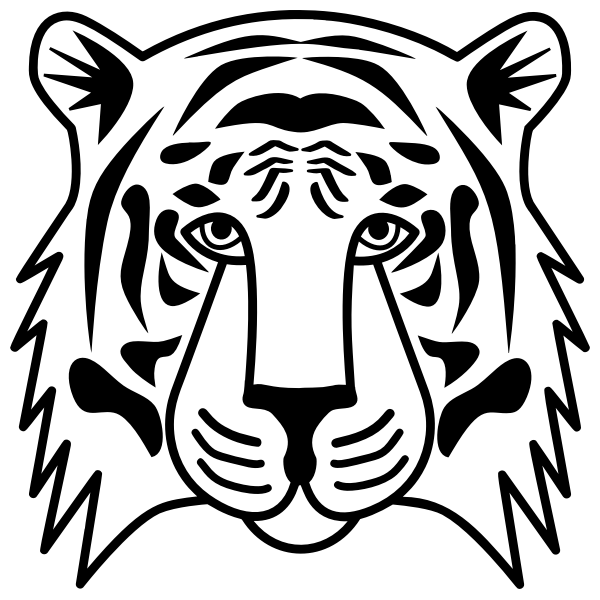 SPMS PTO 8th Grade DinnerHello 8th grade parents!
This year, the PTO-sponsored end of year formal dance for 8th graders will be presented as a dinner cruise around Raritan Bay. We have reserved the event with the Cornucopia Cruise Line (https://www.cornucopiacruise.com/about/), sailing out of Perth Amboy. The dinner dance is scheduled for Friday, June 16, 2023: Boarding Time - 6:30pm, Sailing - 7pm to 10pm. The cost for attendance is $125 per student, and $93.75 per chaperone.

Coach bus transportation between the Middle School and Perth Amboy will be provided at no additional cost, however seats are limited and will be on a first come, first served basis. Anyone signing up for transportation must agree to ride both to and from Perth Amboy--there is no separate drop-off/pickup option for those riding the bus. All chaperones must ride the bus. We anticipate needing at least 15 chaperone volunteers.
We are very much looking forward to being able to provide this experience for our 8th graders, and we hope they will be just as excited to attend! If planning to participate, a non-refundable deposit payment of $45 will be required by Friday, January 27th. Please fill out the link below to RSVP and make your deposit payment. Final payment will be due by Friday, May 5th, 2023. A suggested payment schedule is attached. All payments must be made via check or online--no cash will be accepted. If there are any additional questions, feel free to contact us at pto.spmiddleschool@gmail.com, or by messaging us on Facebook and/or Remind.https://pto-of-the-south-plainfield-middle-school.square.site/product/2023-8th-grade-dinner-cruise-deposit/13Thank You!
The PTO of South Plainfield Middle SchoolPayment Schedule:
Thank you for your support and all that you do. Team work makes the dream work!Your SPMS PTOJanuary 27(deposit, required)March 3April 3May 5(final payment)student$45$30$25$25chaperone$30$21.25$21.25$21.25